COUPON REPONSE A COMPLETER ET A RENVOYER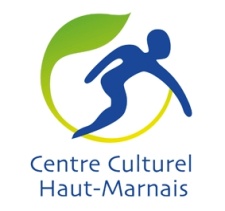 C.C.H.M – 2, rue du 14 Juillet– 52000 CHAUMONTNOM ET PRENOM : ……………………………………………………………………………………………………..Date de naissance : ……...…/…..….…/…………Adresse : ………………………………………………………………………………………………………………….CP : ……………………..	VILLE : ……………………………………………………………………………….Téléphone (obligatoire) : ..…./….../.…../….../…....  Mail : ……………………………………………………………..Aquagym (lundi)	 16h/16h45		 16h45/17h30				……….€		     	       Yoga (mardi)		 09h30/10h30  10h45/11h45  17h30/18h30  18h45/19h45	……….€ Sophrologie (mardi)	 18h15 à 19h30							……….€Gym douce (mardi)	 14h/15h	 15h/16h						……….€Gym douce (jeudi)	 14h/15h								……….€	ADHESION CCHM obligatoire									     12€		TOTAL							          					……….€(En cas de règlement en plusieurs fois, mettre au crayon, au dos des chèques, la date souhaitée pour l’encaissement, sachant que tous les chèques doivent être encaissés maximum au 31/12/18)DATE                             SIGNATURE OBLIGATOIRECOUPON REPONSE A COMPLETER ET A RENVOYERC.C.H.M – 2, rue du 14 Juillet– 52000 CHAUMONTNOM ET PRENOM : ……………………………………………………………………………………………………..Date de naissance : ……...…/…..….…/…………Adresse : ………………………………………………………………………………………………………………….CP : ……………………..	VILLE : ……………………………………………………………………………….Téléphone (obligatoire) : ..…./….../.…../….../…....  Mail : ……………………………………………………………..Aquagym (lundi)	 16h/16h45		 16h45/17h30				……….€		     	       Yoga (mardi)		 09h30/10h30  10h45/11h45  17h30/18h30  18h45/19h45	……….€ Sophrologie (mardi)	 18h15 à 19h30							……….€Gym douce (mardi)	 14h/15h	 15h/16h						……….€Gym douce (jeudi)	 14h/15h								……….€	ADHESION CCHM obligatoire									     12€		TOTAL							          					……….€(En cas de règlement en plusieurs fois, mettre au crayon, au dos des chèques, la date souhaitée pour l’encaissement, sachant que tous les chèques doivent être encaissés maximum au 31/12/18)DATE                             SIGNATURE OBLIGATOIRE